Name of Journal: World Journal of Critical Care MedicineManuscript NO: 64199Manuscript Type: MINIREVIEWSPredictive modeling in neurocritical care using causal artificial intelligenceDang J et al. Predictive modeling in neurocritical careJohnny Dang, Amos Lal, Laure Flurin, Amy James, Ognjen Gajic, Alejandro A RabinsteinJohnny Dang, Mayo Clinic Alix School of Medicine, Mayo Clinic, Rochester, MN 55905, United StatesAmos Lal, Ognjen Gajic, Department of Medicine, Division of Pulmonary and Critical Care Medicine, Multidisciplinary Epidemiology and Translational Research in Intensive Care, Mayo Clinic, Rochester, MN 55905, United StatesLaure Flurin, Division of Clinical Microbiology, Mayo Clinic, Rochester, MN 55905, United StatesAmy James, Department of Medicine, Mayo Clinic, Rochester, MN 55905, United StatesAlejandro A Rabinstein, Department of Medicine, Department of Neurology, Mayo Clinic College of Medicine, Rochester, MN 55905, United StatesAuthor contributions: Dang J, Lal A, Flurin L and James A contributed to the manuscript draft, revision and figure selection; Lal A contributed to the critical review; Gajic O and Rabinstein AA contributed to the manuscript draft, revision, conception of idea and critical review.Supported by the National Center for Advancing Translational Sciences, No. UL1 TR002377. Corresponding author: Amos Lal, FACP, MBBS, Doctor, Department of Medicine, Division of Pulmonary and Critical Care Medicine, Multidisciplinary Epidemiology and Translational Research in Intensive Care, Mayo Clinic, 200 1st St SW, Rochester, MN 55905, United States. lal.amos@mayo.eduReceived: February 10, 2021Revised: March 17, 2021Accepted: July 2, 2021Published online: July 9, 2021AbstractArtificial intelligence (AI) and digital twin models of various systems have long been used in industry to test products quickly and efficiently. Use of digital twins in clinical medicine caught attention with the development of Archimedes, an AI model of diabetes, in 2003. More recently, AI models have been applied to the fields of cardiology, endocrinology, and undergraduate medical education. The use of digital twins and AI thus far has focused mainly on chronic disease management, their application in the field of critical care medicine remains much less explored. In neurocritical care, current AI technology focuses on interpreting electroencephalography, monitoring intracranial pressure, and prognosticating outcomes. AI models have been developed to interpret electroencephalograms by helping to annotate the tracings, detecting seizures, and identifying brain activation in unresponsive patients. In this mini-review we describe the challenges and opportunities in building an actionable AI model pertinent to neurocritical care that can be used to educate the newer generation of clinicians and augment clinical decision making.Key Words: Artificial intelligence; Digital twin; Critical care; Neurology; Causal artificial intelligence; Predictive modeling©The Author(s) 2021. Published by Baishideng Publishing Group Inc. All rights reserved. Citation: Dang J, Lal A, Flurin L, James A, Gajic O, Rabinstein AA. Predictive modeling in neurocritical care using causal artificial intelligence. World J Crit Care Med 2021; 10(4): 112-119URL: https://www.wjgnet.com/2220-3141/full/v10/i4/112.htm  DOI: https://dx.doi.org/10.5492/wjccm.v10.i4.112Core Tip: The modern clinical environment is increasingly surrounded by data. The existing literature is sparse concerning the creation of a “digital twin” artificial intelligence (AI) model as a tool for education and potentially clinical decision making in the neurologic intensive care unit setting. This mini review will give readers an introduction to applications of AI inside and outside of healthcare, the idea of the “digital twin” as a model of disease, how AI has been applied in neurocritical care, and methodology for building a neurocritical care digital twin AI model that is based on a solid understanding of underlying pathophysiology.INTRODUCTIONThe National Academy of Medicine released a report in 2010 highlighting recommendations with regards to what the United States Department of Health and Human Services can do to improve population health[1]. One of the suggested approaches in the report highlighted that the biological and environmental causes of poor health are complex and inter-related. Computer simulation models and other novel analytical tools such as artificial intelligence (AI) can potentially elucidate these relationships and help us better understand the underlying pathophysiology. The main pre-requisite for such models is that they should be built on the foundation of plausible biological and physiological understanding and algorithms.In a world increasingly surrounded by data, digital twins have been used in everything from wind turbines to cities to spacecraft to model processes and preempt problems[2]. The European Union has even been attempting to create a digital twin model of planet earth to better forecast weather and predict climate change[3]. It would not be unreasonable to think that these technological advances could be applied to the field of healthcare as well. With the recent rise of electronic medical records, more sophisticated monitoring, and molecular biology in healthcare, digital twin technology provides a unique opportunity to personalize medicine to the level of the individual patient[4]. Digital twins are able to integrate vast amounts of data to create digital replicas of the physical environment and acts as models that are able to inform clinical decision making in an actionable way[5].There is a need to evaluate the status of research on the use of simulation applications by various medical and surgical specialties to identify and recommend areas of research wherein there is a significant knowledge gap. This urgency is further compounded by the issue that medical errors are one of the leading causes of death in the United States[6]. Whether the use of simulation models by expert clinicians (or trainees) will improve the overall patient outcomes in clinical practice remains a challenging research question. Yet, it would be unquestionably helpful to test medical decisions in an “in silico” environment before attempting our treatment strategies on real patients. Such a testing environment would be especially useful to evaluate management decisions of uncertain benefit the patients.WHAT IS A DIGITAL TWIN?Digital twins are a concept from engineering whereby digital models of a system are built to allow testing of products more efficiently and economically[2]. The development of the use of a “Twin AI” for predictive modeling in health care first caught attention in 2003 with the Archimedes project, which sought to model the complicated management of diabetes and was validated to 18 different trials involving diabetes with a very high correlation despite the fact that the trial data was not used to develop the model[7]. These new digital twin AI models are able to integrate the various demographic and individual-specific factors that complicate diabetes management on a level that the human brain cannot[8]. In addition to proving an accurate predictive model at the population level, Archimedes has also been shown to make accurate predictions for individuals[9]. The high accuracy of prediction and fidelity of the model led to its use in in-silico clinical trials, thereby saving crucial time, millions of dollars and most importantly shielding patients from being exposed to harm from interventions that may or may not have been beneficial[8,10].In clinical practice, the concept of digital twins has also been applied to the fields of cardiology and endocrinology[11-13]. In cardiology, a few digital twin models have recently been developed to allow clinicians to provide precise care tailored to the patient by considering inter-individual variability and integrating the wide spectrum of biologic, environmental, and lifestyle data that influence cardiovascular outcomes. However, there is still much work to be done before these models become common in clinical practice[12]. Additionally, AI has been used to create large-scale synthetic data for training of other machine learning algorithms[14]. In Endocrinology, an AI model of the pancreas has been developed for use in the critical care setting to manage patients’ glucose levels[13].In the field of undergraduate medical education, programs that utilize an AI model of physiology, such as justphysiology and sycamore, have recently been incorporated in curricula[15]. These simulations afford the benefits of providing a safe practice environment for trainees, exposing students to a range of pathology that is not restricted to the available patient population, and getting students to engage actively with the underlying physiological principles involved in chronic disease management. While these models are based on solid mathematical models of human physiology, they are focused on chronic disease management rather than the acute pathology seen in critical care units and are unable to adapt to prospective data from real-time patients.Digital twin AI models can be developed as “associative models” (mostly data driven) or “actionable models” (based on causal inference). Associative models are built using retrospective electronic health record data, which is more readily available. Utilizing a database of 703782 patients, Tomašev et al[16] created an associative AI model that was able to predict 55.8% of inpatient acute kidney injury events at 48 h. While these models are great at providing prognostic information, they do not offer information on the effects of different interventions on patient care. Additionally, these models are purely data-driven and do not consider the underlying physiology or causal pathways of disease in their development. The clinical utility of these models is limited by the lack of precision and underperformance in the clinical setting. In comparison, actionable AI models (or, as we have previously coined them, “Causal AI” models) are developed with explicit consideration of causal pathways, providing greater clinical utility in predicting the outcome of a given intervention as well as providing clinicians a better understanding of how the AI model is reaching its conclusions[17,18].AI APPLICATIONS IN NEUROCRITICAL CAREWhile digital twin models have been developed and tested for use in the fields of diabetes, cardiology, and sepsis management, this model has not yet been tested in the neurocritical care (NCC) unit. Yet, the NCC unit is an optimal place to develop “Twin AI” model. Within the NCC unit, there is a large need to integrate vast amounts of data including intracranial pressure, electroencephalography, hemodynamics, ventilation parameters, body temperature, and fluid balance, along with the neurological exam to allow neurointensivists to make time-sensitive and impactful decisions for patient care[19,20]. Use of AI to augment clinical decision making also has the potential to reduce costs and improve access to quality care for patients in areas where the expertise of a NCC physician is not readily available[21].In NCC, current AI technology focuses on interpreting electroencephalography, monitoring intracranial pressure (ICP), and prognosticating outcomes[22]. AI models have been developed to interpret electroencephalograms by helping to annotate the tracings, detecting seizures, and identifying brain activation in unresponsive patients[23-26]. More specific models have been developed to analyze waveforms of ICP to detect artifact in ICP measurements, predict future ICP levels, determine which patients are at risk of increased ICP, and prognosticate mortality[27-30]. AI models are able to provide prognostic information for patients with subarachnoid hemorrhage, traumatic brain injury, or who are at risk for health-care associated ventriculitis and meningitis[31-33]. In the European Union, technologies such as Avert-IT have been developed for use in the critical unit to predict hypotensive events in patients with traumatic brain injury[34]. Still, to our knowledge, a model that integrates all the measures available in the NCC unit to create a broad digital twin model of the patient does not yet exist.Having a digital twin model that can accurately replicate patient physiology in the NCC environment would have distinct advantages. Such a model would allow training physicians to sharpen their clinical decision making and provide opportunities to trial different treatments without ever risking patient safety. Preliminary results of a digital twin model used to predict response to treatments in patients in the intensive care unit with sepsis within the first 24 h have shown that creating such a model is possible[18]. A similar approach should be feasible for neurocritical diseases and illustrations of how these models could be conceptually built for application in NCC are shown in Figures 1 and 2. In applying this model to a patient with ischemic stroke, for example, factors such as blood pressure, glucose levels, securing an airway, and giving anticoagulation, thrombolytics, or opiate medication are all actionable factors that can be input into the AI model. These actions will affect certain semi-actionable factors and the overarching concept in the digital twin AI model such as hemorrhage, edema, aspiration, and, ultimately, ischemic stroke, all connected by Bayesian networks. Similar models such as this will be built for other disease states within the NCC unit as well. With this digital twin of the patient, trainees will be able to test different interventions and get real-time feedback on the effects of their intervention without ever having to worry about potential harm to the actual patient.UTILITY IN MEDICAL EDUCATIONThe central purpose of medical education, learning and assessment is to optimize patient care, avoid harm to the patients, and improve the cognitive skills of practitioners and learners alike. Continual learning and retooling are a vital aspect of practicing medicine. A major concern in healthcare and medical education is that initial training must be provided with minimal risk to patients. Moreover, maintenance of skills among busy physicians practicing in the community is an ever-growing concern.The utilization of a virtual environment to enhance the procedural performance through simulation is not a new concept. High-fidelity simulators are now a prerequisite for gaining proficiency in endoscopic, laparoscopic, and robotic surgery[35]. With the advent of minimally invasive surgical procedures, it became evident that there is a dire need for skill acquisition outside the operating theater before attempting a similar procedure on real patients[36]. Despite the compelling evidence in various areas of clinical medicine, the world of critical care medicine has lagged in providing a well-equipped platform for cognitive training and skill acquisition in the virtual environment. Creating an “in-silico” model or a “digital twin” allows learning, cognitive skill acquisition and refinement in an environment that does not expose patients to the risk of uncertain interventions and offers the ability to test the cognitive domains of decision making in real time with rapid assessment and perceptible metrics. We envision creating such an educational tool with potential refinement to a level that it can be used as a digital twin to assess the effect of an intervention in the virtual environment without exposing actual patients to risk. Early in the medical education program, even low fidelity patient presentations can be a good fit for assessment purposes if appropriately matched for the level of learner and educational level. The digital twin AI model can not only be used for medical education but can also be utilized for summative assessment where the cognitive competency of the critical care trainees can be assessed in an objective manner to determine if he/she can be graduated to the next level. BUILDING THE AI MODEL–CHALLENGES AND ETHICAL CONSIDERATIONSAI model should be constructed in such a way that they augment, rather than attempt to replace, the clinician’s judgment[37]. Transparent AI models based on our understanding of pathophysiology are more likely to be trusted, and consequently implemented into practice, by clinicians than “black-box” AI models that reach their conclusions through multiple layers of neural networks. Actionable AI models should therefore be based on sound biology and should aim to replicate real-life disease processes.Building these models starts with directed acyclic graphs (DAGs). DAGs are diagrams that connect concepts (defined as variables) through Bayesian networks that represent the probabilistic relationship between those concepts (Figures 1 and 2). These DAGs, built from an understanding of underlying pathophysiology and in collaboration with content experts act as a base for the development of the AI model. Expert knowledge is necessary to develop the rules that will connect the variables (i.e., what would be expected to happen to the connected variables after a certain change in one of them). To avoid bias, we intend to gain expert consensus on our rules using DELPHI method, an iterative process of surveying experts that seeks to integrate knowledge about a specific field, before constructing the AI models. These DAGs are then converted into statements that can then be transformed into code and incorporated into the AI model. Once the model is developed, it will be prospectively validated by comparing its predictions to the actual clinical findings in real patients, the irreplaceable gold standard for any AI application to health care. This process will go through multiple cycle or iterations of computer modeling (programming), comparing the performance of the digital twin in an “in-silico” environment (simulation) and gathering of qualitative and quantitative data to improve the performance of the model (analysis) (Figure 3). This process was piloted in our feasibility study for the digital twin of critically ill sepsis patients[18]. While a digital twin model in healthcare could lead to a more accurate, individualized model of health and diseased states, this new technology also brings with it ethical questions, such as who will have access to this new technology, how this technology may lead to a deemphasizing of patient autonomy in favor of algorithms, and how compiling large amounts of health data may lead to identification of trends that may justify future divisiveness and segregation[38]. In creating any new AI technology, we must be cognizant of the ethical and safety implications of the new technology and ensure that any new AI model acts to augment rather than supersede clinician judgement. Like any nascent technology, AI models can be initially erroneous or insufficiently accurate; validation is therefore essential for their refinement and must always be conducted before their implementation.CONCLUSIONWhile digital twin models have been established in the fields of cardiology, endocrinology, and undergraduate medical education, a validated model has not yet been adopted to training and clinical practice in the field of NCC. We propose to develop actionable digital twin models based on an understanding of the underlying pathophysiology of disease to train future physicians and potentially inform clinical decision making in the complex environment of NCC.REFERENCES1 Medicine Io. For the Public's Health: The Role of Measurement in Action and Accountability. Washington, DC: The National Academies Press, 2011: 204 [PMID: 24983050 DOI: 10.17226/13005]2 Tao F, Qi Q. Make more digital twins. Nature 2019; 573: 490-491 [PMID: 31554984 DOI: 10.1038/d41586-019-02849-1]3 Voosen P. Europe builds 'digital twin' of Earth to hone climate forecasts. Science 2020; 370: 16-17 [PMID: 33004491 DOI: 10.1126/science.370.6512.16]4 Björnsson B, Borrebaeck C, Elander N, Gasslander T, Gawel DR, Gustafsson M, Jörnsten R, Lee EJ, Li X, Lilja S, Martínez-Enguita D, Matussek A, Sandström P, Schäfer S, Stenmarker M, Sun XF, Sysoev O, Zhang H, Benson M; Swedish Digital Twin Consortium. Digital twins to personalize medicine. Genome Med 2019; 12: 4 [PMID: 31892363 DOI: 10.1186/s13073-019-0701-3]5 Croatti A, Gabellini M, Montagna S, Ricci A. On the Integration of Agents and Digital Twins in Healthcare. J Med Syst 2020; 44: 161 [PMID: 32748066 DOI: 10.1007/s10916-020-01623-5]6 Makary MA, Daniel M. Medical error-the third leading cause of death in the US. BMJ 2016; 353: i2139 [PMID: 27143499 DOI: 10.1136/bmj.i2139]7 Eddy DM, Schlessinger L. Validation of the archimedes diabetes model. Diabetes Care 2003; 26: 3102-3110 [PMID: 14578246 DOI: 10.2337/diacare.26.11.3102]8 Kahn R. Dealing with complexity in clinical diabetes: the value of archimedes. Diabetes Care 2003; 26: 3168-3171 [PMID: 14578256 DOI: 10.2337/diacare.26.11.3168]9 Stern M, Williams K, Eddy D, Kahn R. Validation of prediction of diabetes by the Archimedes model and comparison with other predicting models. Diabetes Care 2008; 31: 1670-1671 [PMID: 18509203 DOI: 10.2337/dc08-0521]10 Eddy DM, Schlessinger L, Kahn R. Clinical outcomes and cost-effectiveness of strategies for managing people at high risk for diabetes. Ann Intern Med 2005; 143: 251-264 [PMID: 16103469 DOI: 10.7326/0003-4819-143-4-200508160-00006]11 Chakshu NK, Sazonov I, Nithiarasu P. Towards enabling a cardiovascular digital twin for human systemic circulation using inverse analysis. Biomech Model Mechanobiol 2021; 20: 449-465 [PMID: 33064221 DOI: 10.1007/s10237-020-01393-6]12 Corral-Acero J, Margara F, Marciniak M, Rodero C, Loncaric F, Feng Y, Gilbert A, Fernandes JF, Bukhari HA, Wajdan A, Martinez MV, Santos MS, Shamohammdi M, Luo H, Westphal P, Leeson P, DiAchille P, Gurev V, Mayr M, Geris L, Pathmanathan P, Morrison T, Cornelussen R, Prinzen F, Delhaas T, Doltra A, Sitges M, Vigmond EJ, Zacur E, Grau V, Rodriguez B, Remme EW, Niederer S, Mortier P, McLeod K, Potse M, Pueyo E, Bueno-Orovio A, Lamata P. The 'Digital Twin' to enable the vision of precision cardiology. Eur Heart J 2020; 41: 4556-4564 [PMID: 32128588 DOI: 10.1093/eurheartj/ehaa159]13 DeJournett L, DeJournett J. In Silico Testing of an Artificial-Intelligence-Based Artificial Pancreas Designed for Use in the Intensive Care Unit Setting. J Diabetes Sci Technol 2016; 10: 1360-1371 [PMID: 27301982 DOI: 10.1177/1932296816653967]14 Mazumder O, Roy D, Bhattacharya S, Sinha A, Pal A. Synthetic PPG generation from haemodynamic model with baroreflex autoregulation: a Digital twin of cardiovascular system. Annu Int Conf IEEE Eng Med Biol Soc 2019; 2019: 5024-5029 [PMID: 31946988 DOI: 10.1109/EMBC.2019.8856691]15 Hester RL, Pruett W, Clemmer J, Ruckdeschel A. Simulation of integrative physiology for medical education. Morphologie 2019; 103: 187-193 [PMID: 31563456 DOI: 10.1016/j.morpho.2019.09.004]16 Tomašev N, Glorot X, Rae JW, Zielinski M, Askham H, Saraiva A, Mottram A, Meyer C, Ravuri S, Protsyuk I, Connell A, Hughes CO, Karthikesalingam A, Cornebise J, Montgomery H, Rees G, Laing C, Baker CR, Peterson K, Reeves R, Hassabis D, King D, Suleyman M, Back T, Nielson C, Ledsam JR, Mohamed S. A clinically applicable approach to continuous prediction of future acute kidney injury. Nature 2019; 572: 116-119 [PMID: 31367026 DOI: 10.1038/s41586-019-1390-1]17 Lal A, Pinevich Y, Gajic O, Herasevich V, Pickering B. Artificial intelligence and computer simulation models in critical illness. World J Crit Care Med 2020; 9: 13-19 [PMID: 32577412 DOI: 10.5492/wjccm.v9.i2.13]18 Lal A, Li G, Cubro E, Chalmers S, Li H, Herasevich V, Dong Y, Pickering BW, Kilickaya O, Gajic O. Development and Verification of a Digital Twin Patient Model to Predict Specific Treatment Response During the First 24 Hours of Sepsis. Crit Care Explor 2020; 2: e0249 [PMID: 33225302 DOI: 10.1097/CCE.0000000000000249]19 Al-Mufti F, Kim M, Dodson V, Sursal T, Bowers C, Cole C, Scurlock C, Becker C, Gandhi C, Mayer SA. Machine Learning and Artificial Intelligence in Neurocritical Care: a Specialty-Wide Disruptive Transformation or a Strategy for Success. Curr Neurol Neurosci Rep 2019; 19: 89 [PMID: 31720867 DOI: 10.1007/s11910-019-0998-8]20 Wartenberg KE, Schmidt JM, Mayer SA. Multimodality monitoring in neurocritical care. Crit Care Clin 2007; 23: 507-538 [PMID: 17900483 DOI: 10.1016/j.ccc.2007.06.002]21 Al-Mufti F, Dodson V, Lee J, Wajswol E, Gandhi C, Scurlock C, Cole C, Lee K, Mayer SA. Artificial intelligence in neurocritical care. J Neurol Sci 2019; 404: 1-4 [PMID: 31302258 DOI: 10.1016/j.jns.2019.06.024]22 Chaudhry F, Hunt RJ, Hariharan P, Anand SK, Sanjay S, Kjoller EE, Bartlett CM, Johnson KW, Levy PD, Noushmehr H, Lee IY. Machine Learning Applications in the Neuro ICU: A Solution to Big Data Mayhem? Front Neurol 2020; 11: 554633 [PMID: 33162926 DOI: 10.3389/fneur.2020.554633]23 Claassen J, Doyle K, Matory A, Couch C, Burger KM, Velazquez A, Okonkwo JU, King JR, Park S, Agarwal S, Roh D, Megjhani M, Eliseyev A, Connolly ES, Rohaut B. Detection of Brain Activation in Unresponsive Patients with Acute Brain Injury. N Engl J Med 2019; 380: 2497-2505 [PMID: 31242361 DOI: 10.1056/NEJMoa1812757]24 Struck AF, Rodriguez-Ruiz AA, Osman G, Gilmore EJ, Haider HA, Dhakar MB, Schrettner M, Lee JW, Gaspard N, Hirsch LJ, Westover MB; Critical Care EEG Monitoring Research Consortium (CCERMRC). Comparison of machine learning models for seizure prediction in hospitalized patients. Ann Clin Transl Neurol 2019; 6: 1239-1247 [PMID: 31353866 DOI: 10.1002/acn3.50817]25 Koren JP, Herta J, Fürbass F, Pirker S, Reiner-Deitemyer V, Riederer F, Flechsenhar J, Hartmann M, Kluge T, Baumgartner C. Automated Long-Term EEG Review: Fast and Precise Analysis in Critical Care Patients. Front Neurol 2018; 9: 454 [PMID: 29973906 DOI: 10.3389/fneur.2018.00454]26 Yu Y, Guo D, Lou M, Liebeskind D, Scalzo F. Prediction of Hemorrhagic Transformation Severity in Acute Stroke From Source Perfusion MRI. IEEE Trans Biomed Eng 2018; 65: 2058-2065 [PMID: 29989941 DOI: 10.1109/TBME.2017.2783241]27 Raj R, Luostarinen T, Pursiainen E, Posti JP, Takala RSK, Bendel S, Konttila T, Korja M. Machine learning-based dynamic mortality prediction after traumatic brain injury. Sci Rep 2019; 9: 17672 [PMID: 31776366 DOI: 10.1038/s41598-019-53889-6]28 Miyagawa T, Sasaki M, Yamaura A. Intracranial pressure based decision making: Prediction of suspected increased intracranial pressure with machine learning. PLoS One 2020; 15: e0240845 [PMID: 33085690 DOI: 10.1371/journal.pone.0240845]29 Swiercz M, Mariak Z, Krejza J, Lewko J, Szydlik P. Intracranial pressure processing with artificial neural networks: prediction of ICP trends. Acta Neurochir (Wien) 2000; 142: 401-406 [PMID: 10883336 DOI: 10.1007/s007010050449]30 Megjhani M, Alkhachroum A, Terilli K, Ford J, Rubinos C, Kromm J, Wallace BK, Connolly ES, Roh D, Agarwal S, Claassen J, Padmanabhan R, Hu X, Park S. An active learning framework for enhancing identification of non-artifactual intracranial pressure waveforms. Physiol Meas 2019; 40: 015002 [PMID: 30562165 DOI: 10.1088/1361-6579/aaf979]31 Tanioka S, Ishida F, Nakano F, Kawakita F, Kanamaru H, Nakatsuka Y, Nishikawa H, Suzuki H; pSEED group. Machine Learning Analysis of Matricellular Proteins and Clinical Variables for Early Prediction of Delayed Cerebral Ischemia After Aneurysmal Subarachnoid Hemorrhage. Mol Neurobiol 2019; 56: 7128-7135 [PMID: 30989629 DOI: 10.1007/s12035-019-1601-7]32 Savin I, Ershova K, Kurdyumova N, Ershova O, Khomenko O, Danilov G, Shifrin M, Zelman V. Healthcare-associated ventriculitis and meningitis in a neuro-ICU: Incidence and risk factors selected by machine learning approach. J Crit Care 2018; 45: 95-104 [PMID: 29413730 DOI: 10.1016/j.jcrc.2018.01.022]33 Stapleton CJ, Acharjee A, Irvine HJ, Wolcott ZC, Patel AB, Kimberly WT. High-throughput metabolite profiling: identification of plasma taurine as a potential biomarker of functional outcome after aneurysmal subarachnoid hemorrhage. J Neurosurg 2019: 1-8 [PMID: 31756713 DOI: 10.3171/2019.9.JNS191346]34 Stell A, Sinnott R, Jiang J, Donald R, Chambers I, Citerio G, Enblad P, Gregson B, Howells T, Kiening K, Nilsson P, Ragauskas A, Sahuquillo J, Piper I. Federating distributed clinical data for the prediction of adverse hypotensive events. Philos Trans A Math Phys Eng Sci 2009; 367: 2679-2690 [PMID: 19487204 DOI: 10.1098/rsta.2009.0042]35 Badash I, Burtt K, Solorzano CA, Carey JN. Innovations in surgery simulation: a review of past, current and future techniques. Ann Transl Med 2016; 4: 453 [PMID: 28090509 DOI: 10.21037/atm.2016.12.24]36 Cooper MA, Ibrahim A, Lyu H, Makary MA. Underreporting of robotic surgery complications. J Healthc Qual 2015; 37: 133-138 [PMID: 23980819 DOI: 10.1111/jhq.12036]37 Liu VX. The future of AI in critical care is augmented, not artificial, intelligence. Crit Care 2020; 24: 673 [PMID: 33267905 DOI: 10.1186/s13054-020-03404-5]38 Bruynseels K, Santoni de Sio F, van den Hoven J. Digital Twins in Health Care: Ethical Implications of an Emerging Engineering Paradigm. Front Genet 2018; 9: 31 [PMID: 29487613 DOI: 10.3389/fgene.2018.00031]39 Andrews PS, Polack FAC, Sampson AT, Scott L, Coles M. Simulating biology: towards understanding what the simulation shows. 2008. [cited 1 February 2021]. Available from: https://core.ac.uk/display/13611FootnotesConflict-of-interest statement: All authors declare no conflict of interest.Open-Access: This article is an open-access article that was selected by an in-house editor and fully peer-reviewed by external reviewers. It is distributed in accordance with the Creative Commons Attribution NonCommercial (CC BY-NC 4.0) license, which permits others to distribute, remix, adapt, build upon this work non-commercially, and license their derivative works on different terms, provided the original work is properly cited and the use is non-commercial. See: http://creativecommons.org/Licenses/by-nc/4.0/Manuscript source: Invited manuscriptCorresponding Author's Membership in Professional Societies: Society of Critical Care Medicine; American College of Chest Physicians; and American College of Physicians.Peer-review started: February 10, 2021First decision: March 17, 2021Article in press: July 2, 2021Specialty type: Critical care medicineCountry/Territory of origin: United StatesPeer-review report’s scientific quality classificationGrade A (Excellent): AGrade B (Very good): BGrade C (Good): 0Grade D (Fair): 0Grade E (Poor): 0P-Reviewer: Cavdar SC, Ma PL S-Editor: Zhang H L-Editor: A P-Editor: Wang LLFigure Legends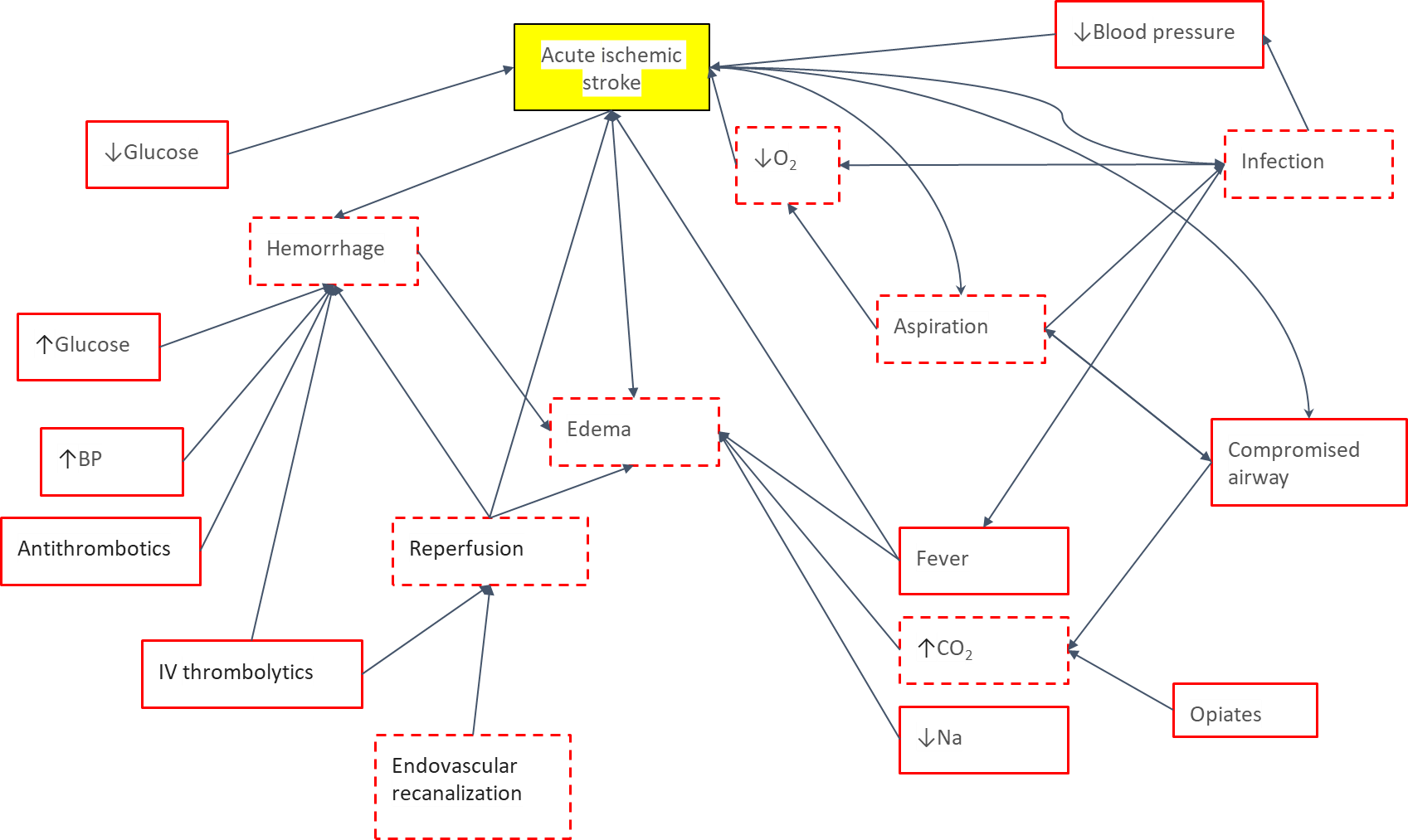 Figure 1 A directed acyclic graph for stroke patients that link concepts through Bayesian networks built from an underlying understanding of disease processes. Orange boxes represent concepts, orange solid lines represent actionable factors, dashed red lines represent semi-actionable factors, arrows represent Bayesian connections between different variables. O2: Oxygen; CO2; Carbon dioxide; BP: Blood pressure; Na: Sodium.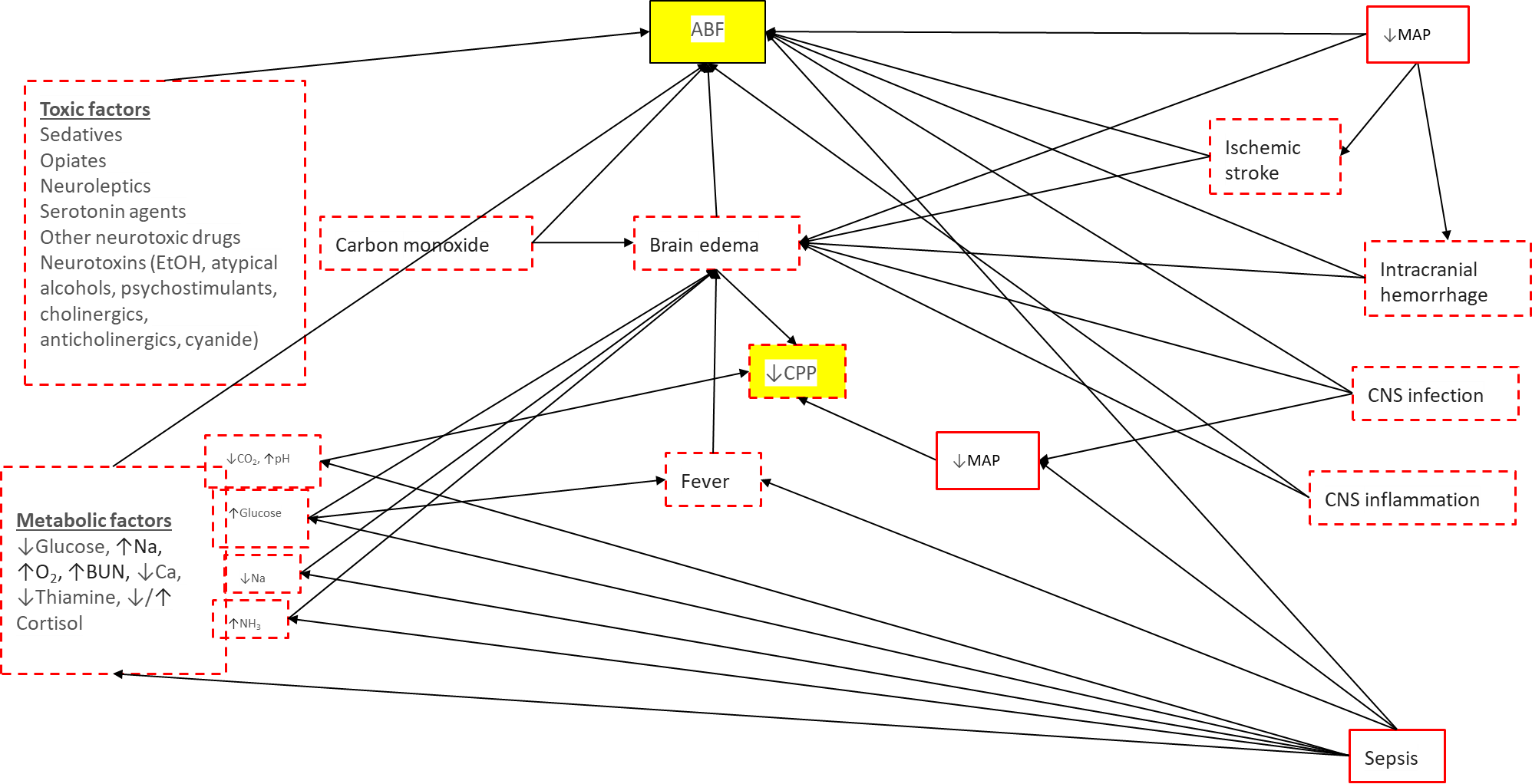 Figure 2 A directed acyclic graph for acute brain failure that links concepts through Bayesian networks built from an underlying understanding of disease processes. Orange boxes represent concepts, orange solid lines represent actionable factors, dashed red lines represent semi-actionable factors, arrows represent Bayesian connections between different variables. MAP: Mean arterial pressure; CPP: Cerebral perfusion pressure; NH3: Ammonium; Na: Sodium; BUN: Blood urea nitrogen; Ca: Calcium; O2: Oxygen; ABF: Acute brain failure; CNS: Central nervous system.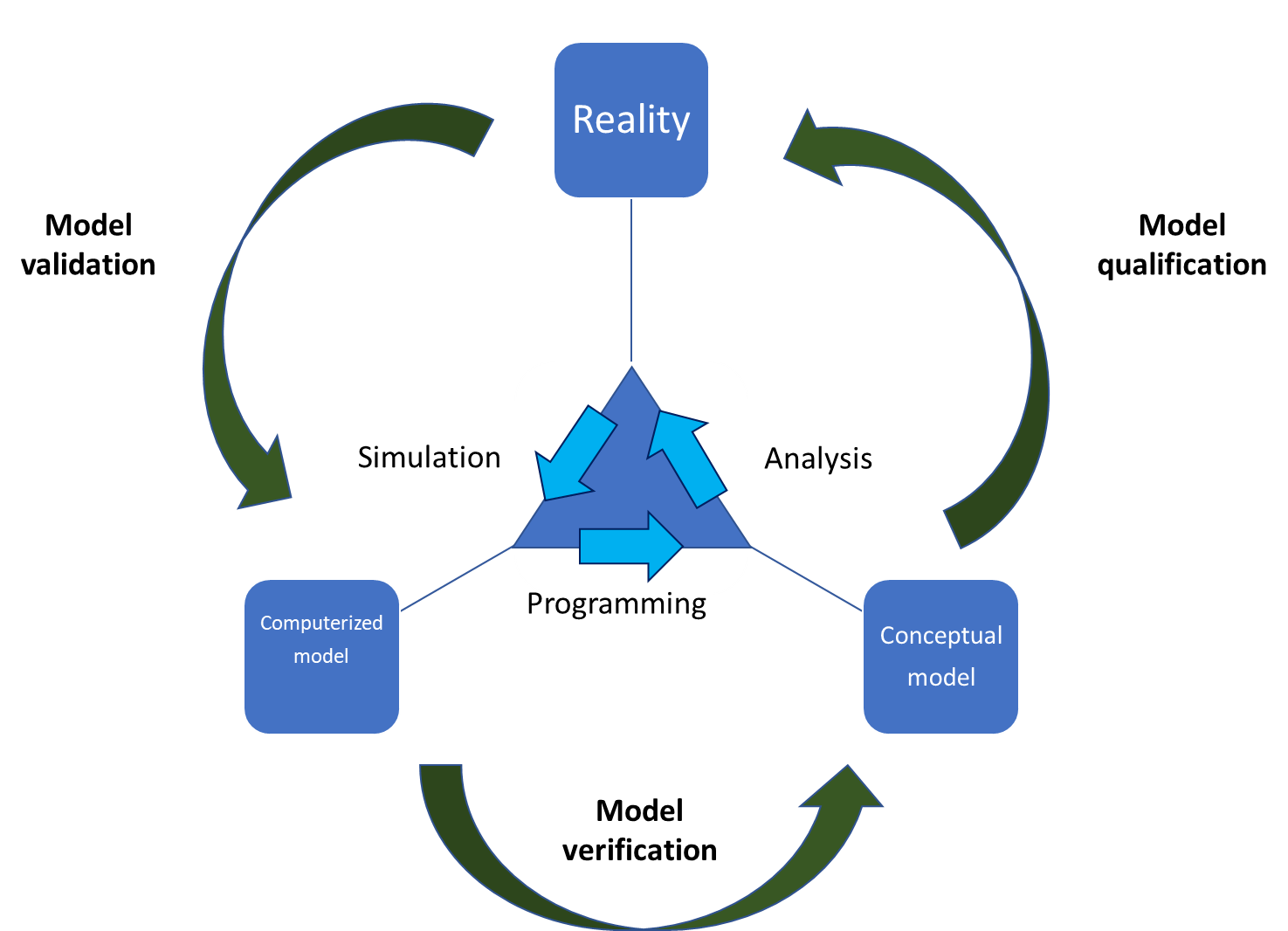 Figure 3 Accurate verification and validation of the model using the iterative steps of programming, simulation, and analysis[39].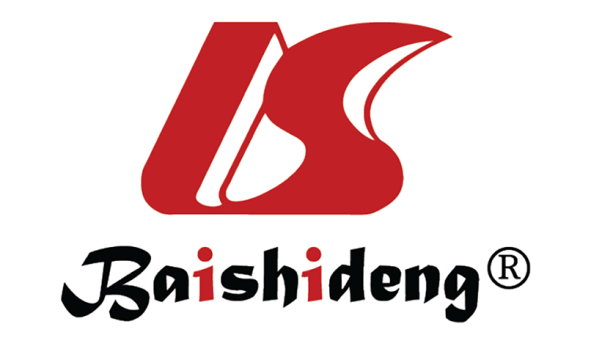 Published by Baishideng Publishing Group Inc7041 Koll Center Parkway, Suite 160, Pleasanton, CA 94566, USATelephone: +1-925-3991568E-mail: bpgoffice@wjgnet.comHelp Desk: https://www.f6publishing.com/helpdeskhttps://www.wjgnet.com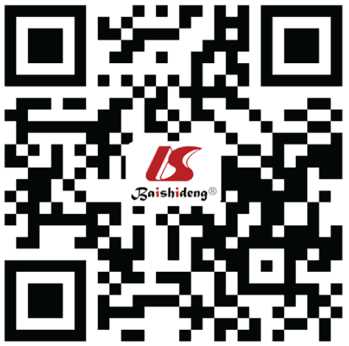 © 2021 Baishideng Publishing Group Inc. All rights reserved.